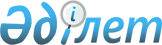 Об установлении квоты рабочих мест
					
			Утративший силу
			
			
		
					Постановление акимата Шиелийского района Кызылординской области от 14 сентября 2017 года № 1191. Зарегистрировано Департаментом юстиции Кызылординской области 2 октября 2017 года № 5977. Утратило силу постановлением акимата Шиелийского района Кызылординской области от 27 февраля 2018 года № 126
      Сноска. Утратило силу постановлением акимата Шиелийского района Кызылординской области от 27.02.2018 № 126 (вводится в действие со дня первого официального опубликования).
      В соответствии с Законом Республики Казахстан от 6 апреля 2016 года "О занятости населения" и Законом Республики Казахстан от 6 апреля 2016 года "О правовых актах" акимат Шиелийского района ПОСТАНОВЛЯЕТ:
      1. Установить квоту рабочих мест для трудоустройства лиц, состоящих на учете службы пробации, для трудоустройства лиц, освобожденных из мест лишения свободы, для трудоустройства граждан из числа молодежи, потерявших или оставшихся до наступления совершеннолетия без попечения родителей, являющихся выпускниками организаций образования в размере двух процентов согласно приложениям 1, 2 и 3 к настоящему постановлению. 
      2. Признать утратившим силу постановление акимата Шиелийского района Кызылординской области от 3 февраля 2017 года № 1019 "Об установлении квоты рабочих мест" (зарегистрировано в Реестре государственной регистрации нормативных правовых актов за № 5732, опубликовано 3 марта 2017 года в эталонном контрольном банке нормативных правовых актов Республики Казахстан).
      3. Контроль за исполнением настоящего постановления возложить на курирующего заместителя акима Шиелийского района.
      4. Настоящее постановление вводится в действие со дня первого официального опубликования. Квота рабочих мест для трудоустройства лиц, состоящих на учете службы пробации Квота рабочих мест для трудоустройства лиц, освобожденных из мест лишения свободы Квота рабочих мест для трудоустройства граждан из числа молодежи, потерявших или оставшихся до наступления совершеннолетия без попечения родителей, являющихся выпускниками организаций образования
					© 2012. РГП на ПХВ «Институт законодательства и правовой информации Республики Казахстан» Министерства юстиции Республики Казахстан
				
      Исполняющий обязанности акима района

Т. Жагыпбаров 
Приложение 1 к постановлению акимата Шиелийского района от "14" сентября 2017 года № 1191
№
Наименование 

организации
Списочная численность рабоников
Размер квоты от списочный численности работников 

(%)
Количество рабочих мест 

в соответствии с установленной квотой

(челове)
1
Коммунальное государственное учреждение "Шиелийское государственное учреждение по охране лесов и животного мира" управления природных ресурсов и регулирования природопользования Кызылординской области
74
2%
1
 

2
Филиал Товарищество с ограниченной ответственностью "Жиделийский групповой водопровод"
111
2%
2
3
Товарищество с ограниченной ответственностью "Арғымақ"
53
2%
1
4
Товарищество с ограниченной ответственностью

"Шиели – Энергосервис"
94
2%
1Приложение 2 к постановлению акимата Шиелийского района от "14" сентября 2017 года № 1191
№
Наименование 

организации
Списочная численность работников
Размер квоты от списочной численности работников

(%)
Количество рабочих мест 

в соответствии с установленной квотой

(человек)

 
1
Товарищество с ограниченной ответственностью 
"Шиелі тас"
52
2%
1
2
Товарищество с ограниченной ответственностью 
"Кемикал"
104
2%
2
3
Товарищество с ограниченной ответственностью 
"Шиелі Жолшы"
98
2%
1Приложение 3 к постановлению акимата Шиелийского района от "14" сентября 2017 года № 1191
№
Наименование 

организации
Списочная численность работников
Размер квоты от списочной 

численности работников

(%)
Количество рабочих мест 

в соответствии с установленной квотой

 
1
Коммунальное государственное казенное предприятие "Шиелийский индустриально-аграрный колледж" управления образования Кызылординской области"
110
2%
2